SUNSHINE CHRISTIAN SCHOOL                                                   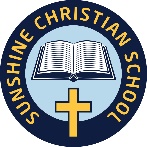 “Loving God, Loving Others, Loving Learning”Policy1.3 Student wellbeingRationaleAt Sunshine Christian School we believe it is important to provide a safe, caring and friendly environment in which students can flourish across the domains of wellbeing – social, cognitive, emotional, physical and spiritual. his policy is supported by the aims and resources provided by th initiative.We acknowledge the important role of parents in the development of their children’s wellbeing and aim to support this by working in partnership with the families in our school. As we encourage students to ‘’ we want them to understand how they can take ownership of their wellbeing, understand the impact they can have on the wellbeing of others and understand how God has created us to live in harmony with him, each other and his physical creation.This policy is to be used in conjunction with core school documentation.AimsTo foster the wellbeing of all studentsTo develop and maintain positive student relationshipsTo clearly outline procedures to take action when personal or community wellbeing is compromised.Implementation Essential agreements about student wellbeingStudent wellbeing can be described as a state of positive functioning that allows students to thrive, flourish and learn across the cognitive, social, emotional, physical and spiritual domainsStudent wellbeing is underpinned by the school values of compassion, forgiveness, servicecourageAll members of the school community have a right to feel loved, safe and valued at all times All members of the school community have a role to play in maintaining wellbeingThere is a significant link between student wellbeing and their capacity to learn Explicit teaching about character and wellbeing is vital and modelling by staff and parents is of utmost importanceWe seek to foster empathy in students and enable them to understand how certain practices can positively or negatively impact the wellbeing of others Bullying in our community is not acceptable in any circumstances and is strictly prohibitedWe use a restorative practices approach as forgiveness and restoration of relationships are at the heart of the Gospel Legal requirements surrounding the protection of students are followed at all timesPreventative measuresAll staff and students are responsible for seeking to address concerns before they impact wellbeing. Proactive approaches are to be taken across the school at all levels.These approaches include: Providing an active,  and consistent engagement with worship, prayer and biblical studyTeaching students about the qualities which underpin healthy relationships as taught to us by Christ Including wellbeing topics in learning programs Considering student engagement and wellbeing needs when planning and delivering lessonsUsing circle time regularly Celebrating positive student behaviour Supporting meaningful student leadership opportunities and valuing student voice in the schoolRegularly teaching about restorative practicesEnsuring clear communication and teaching of school values and group behaviour norms with students, staff and parentsEmpowering parents to support student wellbeing Being intentional, consistent and honest in order to foster positive and productive relationships Supporting classroom teachers to take prime responsibility for the wellbeing of the students in their class and act early on concernsMaking time available for staff to meet and discuss wellbeing concerns and interventionsProviding regular staff training in relevant skills and programs to support student wellbeing (e.g. restorative practices, mart schools, Physical and First Aid training and Valuing Safe Communities)Making appropriate wellbeing based referrals The wellbeing work of the school pastor chaplain All staff have a role to play in leading wellbeing however particular staff members have wellbeing as their primary focus. The school pastor seeks to build the wellbeing of the community with a focus on staff wellbeing. The school chaplain seeks to build the wellbeing of the community with a focus on student wellbeing  parent and volunteer wellbeing.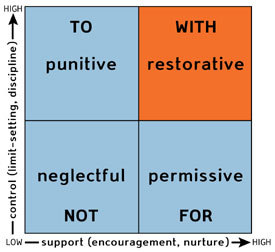 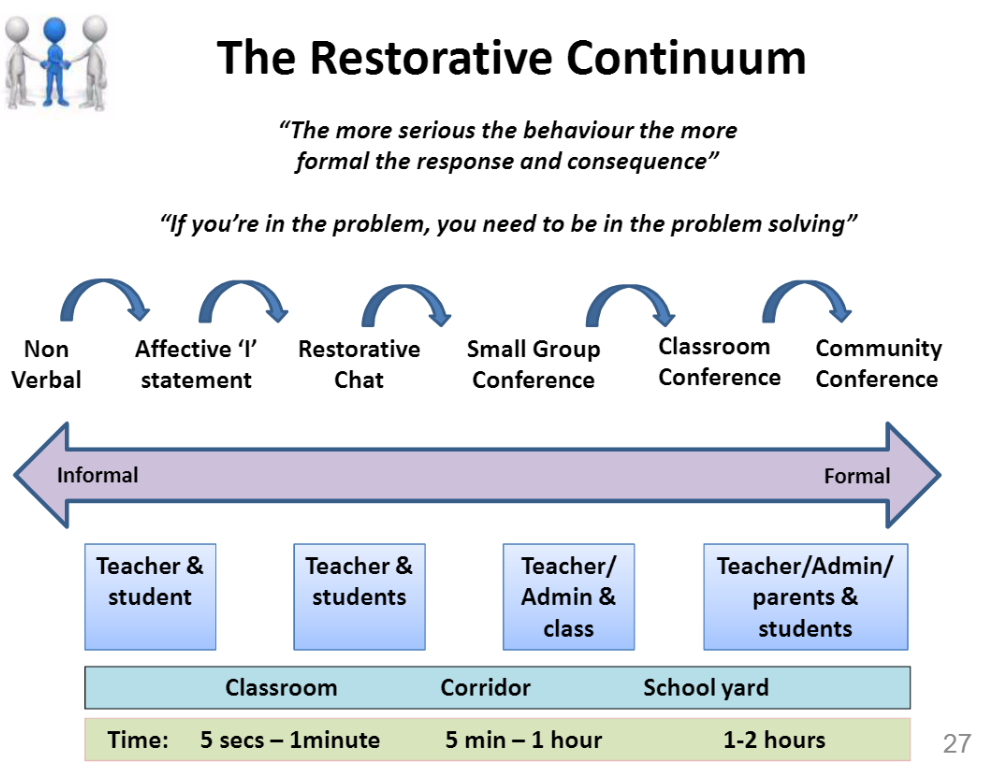 DocumentationStudents requiring intervention in the wellbeing domain should have a student support plan (SSP) drawn up which is led by their classroom teacher. This plan is confidential but should be communicated clearly to regular staff. This plan should be regularly reviewed to ensure optimal impact and relevance. Flagging wellbeing concernsAny staff member who has concerns about a child’s social, cognitive, emotional, physical or spiritual wellbeing should follow up their concern.Supporting documentationDECS Learner Wellbeing FrameworkStaff Wellbeing PolicySunshine Christian School Mission, Values and AimsTeaching and Learning PolicyE-Smart schools resourcesValuing Safe Communities resourcesChild Protection and Safety PolicyChild Safety Code of ConductDomainConcerns withResponsibilityPossible actions (not exhaustive or prescriptive – to be used as a guide only)Spiritualbeliefs valuesmorals and ethicsa sense of meaning or purposealtruism a sense of connectedness to something larger than oneselfTeachersSSOsChaplainPastorPrincipalParentsConsult with Principal Consult with Pastor or ChaplainConsult with the Christian Studies lead teacherConsult with ParentsConsider small group/whole class/whole school intervention/educationStudent Support Plan (SSP) drawn upCognitiveinformation processingmemorycuriosity masterymotivationpersistence thinking intelligenceTeacherSSOPrincipalParents Liaise with Special Education LeadersConsult with Wellbeing TeamConsult with principalPlace student on an ILPDiscussion with parentsConsider cognitive assessment Referral to external providersSocialemotional developmentemotional copingautonomy positive self-developmenttrustattachmentTeachersSSOsChaplainPrincipal Parents Child Protection Officer (CPO)Discuss with principalDiscuss with other staffConsider referral to / haplain for short term managementConsider external referral for ongoing supportStudent Support Plan (SSP) drawn upConsider small group/whole class/whole school intervention/educationConsider concern  Mandatory Reporting requirements and share with CPO and/or principalEmotionalparent-child relationshipssibling relationshipspeer relationshipspositive socialbehaviourempathysympathyTeachersSSOsChaplainPrincipalParents Child Protection OfficerDiscuss with other staffConsider referral to chaplain for short term managementConsider external referral for ongoing supportStudent Support Plan (SSP) drawn upConsider small group/whole class/whole school intervention/educationConsider concern in light of Mandatory Reporting requirements and share with CPO Physicalnutrition physical activity physical safety preventive health carereproductive healthsubstance abuseTeachersSSOsChaplainPrincipalParents Child Protection OfficerConsult with principalConsult with Wellbeing TeamParent consultationConsider concern in light of Mandatory Reporting requirements and share with CPO and/or principalStudent Support Plan (SSP) drawn upConsider small group/whole class/whole school intervention/education